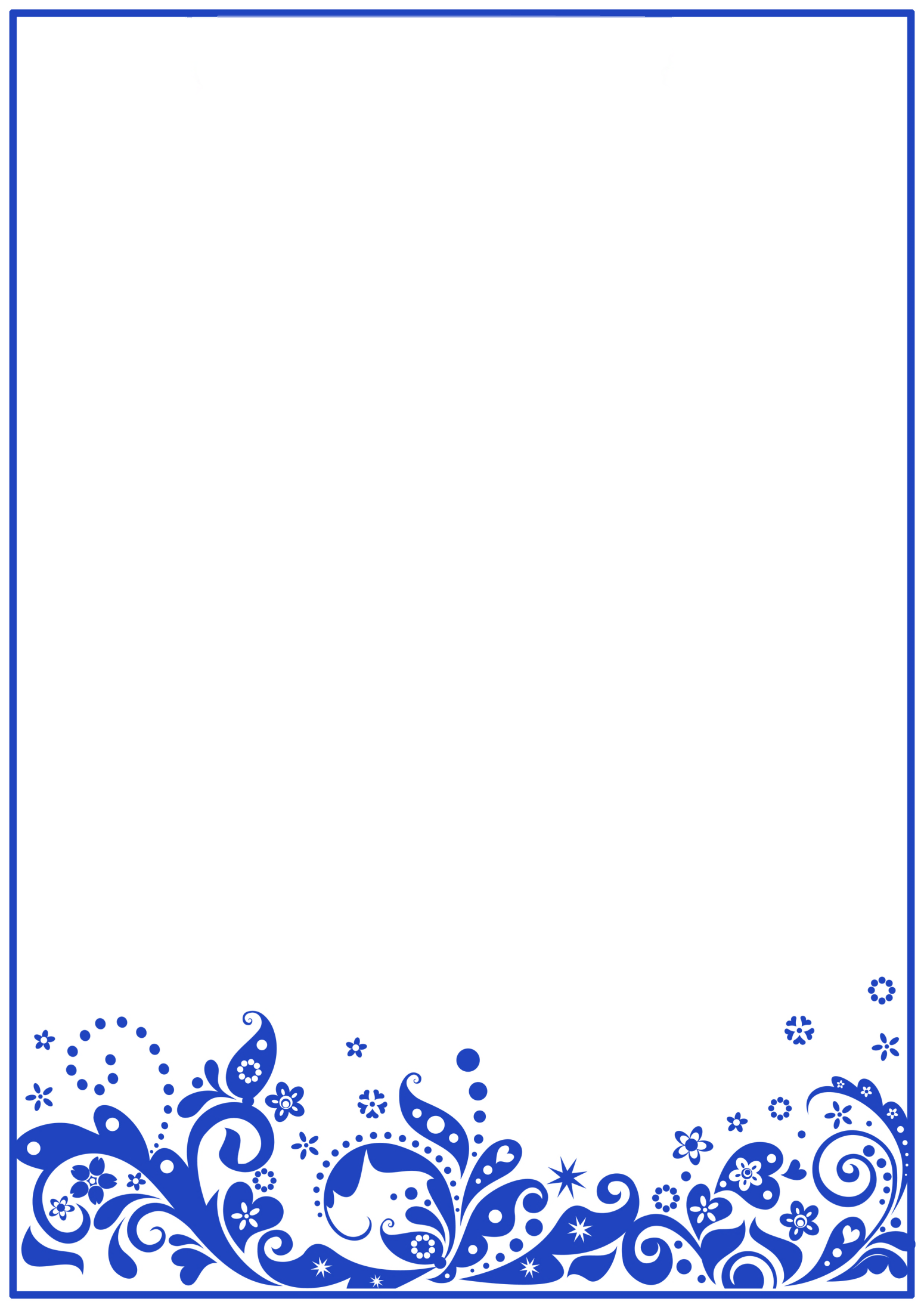 Я и моя профессия В профессии «Воспитатель» я с самого рождения. Моя мама – воспитатель. Но нельзя сказать, что я с детства мечтала стать воспитателем как мама. Просто видела, чувствовала и осознавала, какая это необходимая и непростая, интересная и ответственная профессия. Это скорее должно бы отпугнуть. Но в моём случае сама жизнь, с её непредсказуемыми переменами привела меня в детский сад. Я привела свох детей в новый детский сад «Сказка» и вместе с ними окунулась в этот сказочный мир. Заведующий детским садом, видя моё общение с детьми, предложила поработать няней, а затем получить педагогическое образование. Тут я убеждаюсь, что это необходимая профессия. И вот я воспитатель. Играя с детьми, развиваю в них необходимые  для обучения в школе качества – всё мне знакомо и интересно, но… Каждый год, в каждом выпуске дети неповторимы. Время требует преобразований, меняются требования к образованию как дошкольников, так и педагогов. Аттестации, конкурсы, курсы, методические оъединения. Свой опыт, как и многие воспитатели представляла на конкурсе. Я – воспитатель года-2003. И опять же, для соответствия высокому званию «Воспитатель» необходимо повышать свой уровень образования и снова учёба, теперь уже в институте. Тем-то и непростая эта профессия.Но как бы не было сложно в работе, главное в жизни – дети. Они любят того, кто с ними рядом и восприимчивы ко всему, что их окружает, им всё интересно. С детьми ты понимаешь, как ты им необходим, только тебе они доверяют свои  переживания и мысли. Это бессценно! Доказательство тому книга К.И.Чуковского «От двух до пяти». Очень интересная эта профессия – Воспитатель.И я всем своим сердцем понимаю, что за каждого Человека детского возраста мы в ответе перед Родиной за то, что именно они постигнут с нашей помощью за период дошкольного детства, как будут относиться к окружающему их миру. Поэтому со всей любовью я прививаю детям любовь к нашей малой родине, которую люблю безмерно, как и                         своих воспитанников. Ведь у меня очень                                                       ответственная профессия.                                                             Я – воспитатель.